 План конспект урока физики в 9 классе на тему "Электрическое сопротивление проводника" с использованием ЭОРЦель: создать условия для ознакомления учащихся с электрическим сопротивлением как физической величиной. Задачи: обучающие познакомить с физической величиной - сопротивлением, с помощью эксперимента  установить  зависимость  сопротивления от рода вещества, от длины проводника, от площади поперечного сечения,  развивающие продолжить развивать умения анализировать опыты и делать на их основе выводы, формирование умения работать в группах, способствовать формированию навыков экспериментальной работы и развитию аналитического мышления учащихся;воспитательные способствовать привитию культуры умственного труда, создать условия для повышения интереса к изучаемому материалуТип урока Урок изучения нового материалаФормы работы учащихся: групповая работа, индивидуальная работаНеобходимое техническое оборудование: мультимединый проектор, компьютер, ЭОРСтруктура и ход  урокаНа доске: “Один опыт я ставлю выше, чем тысячу мнений, рожденных  только воображением”. (М.В.Ломоносов) Учитель физики. Таблица 1.СТРУКТУРА И ХОД УРОКАТаблица 2.ПЕРЕЧЕНЬ ИСПОЛЬЗУЕМЫХ НА ДАННОМ УРОКЕ ЭОР№Этап урокаНазвание используемых ЭОР(с указанием  порядкового номера из Таблицы 2)Деятельность учителя (с указанием действий с ЭОР, например, демонстрация)Деятельность ученикаВремя(в мин.)1235671Актуализация знаний учащихся- Проверим, как вы справились с домашним заданием. Я задам вам несколько вопросов. Итак,Вопрос №1 Упорядоченным движением каких частиц создается электрический ток в металлах? Вопрос №2. Чтобы создать электрический ток в проводнике, надо … Вопрос №3. Как называется единица измерения силы тока? Вопрос №4. Какое действие тока используется в гальванометрах? Вопрос №5. Сила тока в цепи электрической плитки равна 1,4 А. Какой электрический заряд проходит через поперечное сечение ее спирали за 20 мин? Вопрос №6. Как включается в электрическую цепь амперметр? Вопрос №7. При прохождению по проводнику электрического заряда, равного 6 Кл, совершается работа равная 660 Дж. Чему равно напряжение на концах этого проводника? Вопрос №8. Как подключают вольтметр при измерении напряжения в электрической цепи? Ответы учащихся:Электронов Создать в нем электрическое поле.АмперМагнитное1680 Кл.Последовательно с участком цепи в котором измеряют силу тока3960 В. Параллельно тому участку где измеряют напряжение5 мин2Изучение нового материала5Обратите внимание на экран.Что мы должны сегодня узнать на уроке.Проведем опыт 1. Сделаем вывод.Учитель объясняет:Опыт показал, что при одинаковом напряжении в цепи сила тока зависит от свойств проводников, включенных в цепь. Это означает, что разные проводники оказывают различное противодействие или сопротивление току. Это сопротивление возникает в результате столкновений электронов с положительными ионами кристаллической решетки металла. При этом замедляется упорядоченное движение электронов и, соответственно, уменьшается переносимый электронами заряд в единицу времени, то есть уменьшается сила тока. Разные проводники обладают различным сопротивлением электрическому току из-за различия в строении их кристаллической решетки.Обратимся к модели.Проведем опыт 2. Сделаем вывод.Запишем в тетрадиЧто такое сопротивление?Единицы сопротивленияВедут наблюдения.Делают вывод: Сила тока зависит от вида проводника, включенного в цепь.Сила тока зависит от сопротивления проводника. Физическая величина, характеризующая свойства проводника препятствовать  протеканию электрического тока в  этом проводнике, называется электрическим сопротивлением.Сопротивление обозначается буквой R,За единицу сопротивления принимают 1 Ом.15 мин3Формулирование вопросов учащимсяДавайте попробуем исследовать зависимость электрического сопротивления проводника от длины проводника, от площади поперечного сечения, от материала проводника. А вот как зависит электрическое сопротивление проводника от этих параметров, вам предстоит выяснить. Прошу вас разделиться на группы и исследовать самостоятельно зависимость электрического сопротивления от длины проводника, площади поперечного сечения и материала проводника. Для этого, откройте модули 1,2,3.1 мин4Выполнение заданий учащимися1,2,3Корректирует и оказывает помощь учащимсяИсследуют самостоятельно зависимость электрического сопротивления от длины проводника, площади поперечного сечения и материала проводника. Выводы : 1.Чем больше  длина проводника, тем больше сопротивление проводника 2. Чем больше площадь поперечного сечения, тем меньше сопротивление проводника.3. Сопротивление проводника зависит  от материала из которого он изготовлен.9 мин5Формулирование контрольного задания- Мы  с вами познакомились с физической величиной - сопротивлением, единицами измерения и свойствами данной величины. - А сейчас вы, используя модуль 4,  самостоятельно выполните задание, которое направлено на проверку усвоения полученных вами знаний.- Для этого, откройте модуль 4 и выполните тестирование.Знакомятся с заданием1 мин6Выполнение учащимися контрольного задания4Выполнение заданий учащимися. 10 мин7Формулирование выводов урокаА теперь давайте подведем итоги нашей работы на уроке и сделаем вывод:1. Что называют электрическим сопротивлением? 2. От чего зависит электрическое сопротивление проводника? 3. В каких единицах принято измерять электрическое сопротивление? Физическая величина, характеризующая свойства проводника препятствовать  протеканию электрического тока в  этом проводнике, называется электрическим сопротивлением.Сопротивление обозначается буквой RЗависит от длины проводника, площади поперечного сечения и материала проводника. За единицу сопротивления принимают 1 Ом.2 мин8Домашнее заданиеП. 43, Упр. 18Подг. доклад о Г. Оме1 мин9Рефлексия Оцените свою работу за урок. Если вы поняли материал, можете его рассказать и объяснить, то поставьте себе “5”.Если материал поняли, но есть некоторые сомнения в том, что вы сможете его воспроизвести, то “4”.Если материал усвоен слабо, то “3”.Кто поставил себе “5”?Почему вы уверены, что оценили себя верно?Поднимите “мордашки”. С каким настроением у нас закончился урок.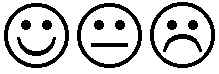 Учащиеся оценивают свою работу1 мин№Название ресурсаТип, вид ресурса Форма предъявления информации (иллюстрация, презентация, видеофрагменты, тест, модель и т.д.)Гиперссылка на ресурс, обеспечивающий доступ к ЭОР1Изучение зависимости электрического сопротивления проводника от его длиныПрактический, ФЦИОРЛабораторная работаhttp://www.fcior.edu.ru/card/3091/izuchenie-zavisimosti-elektricheskogo-soprotivleniya-provodnika-ot-ego-dliny.html 2Изучение зависимости электрического сопротивления проводника от его материалаПрактический  ФЦИОРЛабораторная работаhttp://www.fcior.edu.ru/card/8139/izuchenie-zavisimosti-elektricheskogo-soprotivleniya-provodnika-ot-ego-materiala.html   3Изучение зависимости электрического сопротивления проводника от площади его поперечного сеченияПрактический  ФЦИОРЛабораторная работаhttp://www.fcior.edu.ru/card/7889/izuchenie-zavisimosti-elektricheskogo-soprotivleniya-provodnika-ot-ploshadi-ego-poperechnogo-secheni.html 4Тест по теме «Электрическое сопротивление»Контрольный,  ФЦИОРИнтерактивный тестhttp://www.fcior.edu.ru/card/5870/elektricheskoe-soprotivlenie.html 5Электрическое сопротивлениеИнформационный, ЭОРИнтерактивная лекцияhttp://files.school-collection.edu.ru/dlrstore/669ba070-e921-11dc-95ff-0800200c9a66/3_14.swf 